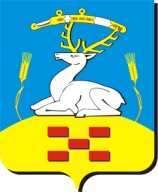   Собрание депутатовУвельского  муниципального района  Челябинской области ( 457000 Челябинская область п. Увельский ул. Советская – 26, тел. 3-18-09) _____________________________________________________________________________Р Е Ш Е Н И Е 27 декабря    2012 г.                                                                          №  86О внесении изменений в Положение«О платных услугах МБУК «Районный краеведческий музей», утвержденного решением Собрания депутатов Увельского муниципального района за № 5 от 12.07.2006 г. Руководствуясь Уставом Увельского муниципального района, Собрание депутатов РЕШАЕТ:1.Внести изменения в п.1,2,3,5,6 и 7 Перечня предоставляемых платных услуг МБУК «Районный краеведческий музей» Увельского муниципального района и изложить его в новой редакции.2.Настоящее решение вступает в силу со дня его официального опубликования в газете «Настроение».Председатель Собрания депутатов Увельскогомуниципального района						В.П. ЗяблинГлава Увельского муниципального района						А.Г. ЛитовченкоИсп. Н.П. ИванькоТел.: 8 (351 66)3-22-48